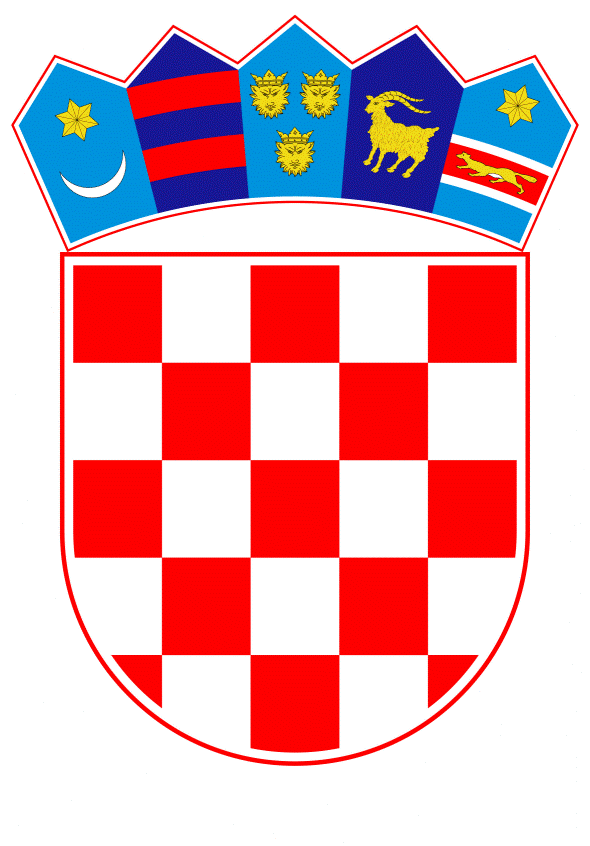 VLADA REPUBLIKE HRVATSKEZagreb, 3. rujna 2020.______________________________________________________________________________________________________________________________________________________________________________________________________________________________PRIJEDLOGNa temelju članka 5. i članka 6. stavka 1. Zakona o lokalnim izborima („Narodne novine“, broj 144/12, 121/16, 98/19 i 42/20), a u vezi s člankom 40.d stavkom 7. Zakona o lokalnoj i područnoj (regionalnoj) samoupravi („Narodne novine“, broj 33/01, 60/01, 129/05, 109/07, 125/08, 36/09, 150/11, 144/12, 19/13 – pročišćeni tekst, 137/15 – ispravak, 123/17 i 98/19), Vlada Republike Hrvatske je na sjednici održanoj ____________ 2020. godine donijelaODLUKUO RASPISIVANJU PRIJEVREMENIH IZBORA ZA ZAMJENIKA ŽUPANA ŠIBENSKO-KNINSKE ŽUPANIJE IZ REDA PRIPADNIKA SRPSKE NACIONALNE MANJINEI.Raspisuju se prijevremeni izbori za zamjenika župana Šibensko-kninske županije iz reda pripadnika srpske nacionalne manjine.II.Za dan provedbe izbora određuje se nedjelja, 18. listopada 2020. godine.III.Ova Odluka objavit će se u „Narodnim novinama“, a stupa na snagu 17. rujna 2020. godine.Klasa: Urbroj: Zagreb, _______ 2020.Obrazloženje	Dana 30. srpnja 2020. godine u Ministarstvu pravosuđa i uprave zaprimljena je obavijest stručnih službi Šibensko-kninske županije KLASA: 112-01/20-01/5, URBROJ: 2182/1-20/1-20-4 od 22. srpnja 2020. godine o podnesenoj ostavci zamjenice župana Šibensko-kninske županije iz reda pripadnika srpske nacionalne manjine Anje Šimprage. Predmetnom dopisu prileži ostavka koja je zaprimljena u stručnim službama Šibensko-kninske županije dana 22. srpnja 2020. godine.	Imenovanoj zamjenici župana Šibensko-kninske županije temeljem odredbe članka 93. stavka 1. točke 1. Zakona o lokalnoj i područnoj (regionalnoj) samoupravi („Narodne novine“, broj 33/01, 60/01, 129/05, 109/07, 125/08, 36/09, 150/11, 144/12, 19/13 – pročišćeni tekst, 137/15 – ispravak, 123/17 i 98/19) prestao je mandat po sili zakona danom dostave pisane ostavke, tj. dana 22. srpnja 2020. godine.	Odredbom članka 40.d stavka 7. Zakona o lokalnoj i područnoj (regionalnoj) samoupravi propisano je da će se, ako prestane mandat zamjeniku općinskog načelnika, gradonačelnika, odnosno župana izabranom iz reda pripadnika nacionalnih manjina, raspisati prijevremeni izbori za zamjenika iz reda pripadnika nacionalnih manjina.	U skladu s člankom 5. Zakona o lokalnim izborima („Narodne novine“, broj 144/12, 121/16, 98/19 i 42/20), Vlada Republike Hrvatske raspisuje izbore za općinske načelnike, gradonačelnike i župane te njihove zamjenike. Temeljem članka 6. stavaka 1. i 2. istog Zakona odlukom Vlade Republike Hrvatske kojom se raspisuju izbori određuje se dan njihove provedbe, a od dana raspisivanja izbora do dana održavanja izbora ne može proteći manje od 30 niti više od 60 dana. Sukladno članku 7. stavku 5. istog Zakona, prijevremeni izbori za zamjenika općinskog načelnika, gradonačelnika, odnosno župana iz redova pripadnika nacionalnih manjina održavaju se u roku od 90 dana od dana prestanka mandata zamjenika općinskog načelnika, gradonačelnika, odnosno župana iz reda nacionalnih manjina. Slijedom navedenog, krajnji rok za održavanje prijevremenih izbora za zamjenika župana Šibensko-kninske županije iz reda pripadnika srpske nacionalne manjine je 20. listopada 2020. godine (utorak), odnosno, najbliža nedjelja tome roku je 18. listopada 2020. godine.Sukladno navedenom, Vlada Republike Hrvatske donijela je Odluku o raspisivanju prijevremenih izbora za zamjenika župana Šibensko-kninske županije iz reda pripadnika srpske nacionalne manjine. Predlagatelj:Ministarstvo pravosuđa i uprave Predmet:Prijedlog odluke o raspisivanju prijevremenih izbora za zamjenika župana Šibensko-kninske županije iz reda pripadnika srpske nacionalne manjinePREDSJEDNIK mr. sc. Andrej Plenković  